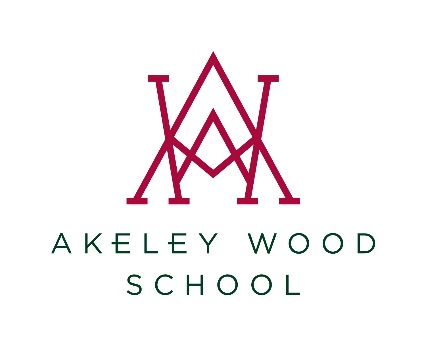 AKELEY WOOD SENIOR SCHOOL & SIXTH FORMHEAD OF AKELEY WOOD SENIOR SCHOOL AND SIXTH FORMMrs Jacqueline SilverDIRECTOR OF SIXTH FORMMrs Lotty Dee-Andrew ASSISTANT HEAD - ACADEMIC EXCELLENCEMr Stephen BakerASSISTANT HEAD - CHARACTER AND WELLBEINGMr Mark Hooper (DSL)HEAD OF LEARNING SUPPORT (SENCO)Ms Annie McMillanADMISSIONS AND CRM MANAGERMr Mike HollandCREATIVE MARKETING MANAGERMs Emily ParkesBUSINESS MANAGERMr Steven AllenPRINCIPAL’S PAMiss Kim HawtinMIDDLE LEADERSHIP TEAMHead of Dept.Mrs J Tait (Mathematics)Mrs G Spruels (English)Dr R Haworth (Science)Mr Neil Busby (Sport)Ms K Wykes (Creative Arts)Mr C Powell (Music/Performing Arts)Miss S Jones (History & Politics)Miss H Fraser (Geography)Mrs H Maltby (RS)Miss Jennifer Tompkins (Business)Mrs G Keegan (Media)Mr L Keegan (Drama)Head of YearMrs F Howkins (Head of Year 8 DDSL)Miss N Patel (Head of Phase Lower School Years 7 – 8/HoY 7)Mr T Gray (Head of Phase Upper School Years 9 – 11/HoY10)Mr A Brown (Head of Year 11)
Mrs J Tompkins (Head of Year 9)Mrs A Wilkings (Deputy Head of Sixth Form)FINANCE MANAGERMrs Jeanette HoltFINANCE ASSISTANTMrs Wendy WardADMINISTRATION OFFICERSMrs Nickie Gibbs (Administration Manager)Miss Kirsty Argall (Reception AW6)Mrs Karen Clayton (Reception AW6)Mrs Elspeth Parkhouse (Reception AWH)Mrs Tina Lyden (Reception AWH)Mrs Wendy Delaney (First Aid/Welfare)EXAMINATIONS OFFICERMiss Rachel BatesMARKETING AND ADMISSIONS TEAMMrs Louise FreemanNETWORK/SYSTEMS ADMINISTRATORMr Neil Plant – Network ManagerMr Mark Appleby – IT TechnicianTEACHING ASSISTANTSMiss Danielle JohnstonMrs Nicola PhillipsMiss Natasha BradleyMs Sandra HawkesMrs Heather Partridge, SEND AdministratorMrs Sarah Stocks, SEND AdministratorLABORATORY TECHNICIANSMrs Danielle BoardmanMrs Marian FoxTECHNICAL ASSISTANTSMs Taryn Robinson (Data)FACILITIES TEAMMr Chris Richardson – Facilities ManagerMr John White (AWH - Facilities)Mr David King (THM - Facilities)Mr Paul GoodgerMr Christopher Bernert Mr Andrew Howe (Transport Manager)Miss Katherine Williams (Transport Administration)Mr Paul Winks (Transport/Driver)TEACHING STAFFVISITING TEACHERSMrs N Cuin-Wilson (Head of peripatetic music)Mr S Ambrose (Drums)Mrs F Thornton (Woodwind)Mr D Banks (Guitar)Mr S Kitchen (Brass)Mrs S Evans (Cello)Mrs L Morton (Strings)Mr M Ozanne (DJ)MrTAllenMathematicsMrsVAllenScienceMrsJBannisterModern Foreign LanguagesMrsKBrookeMathematicsMrABrownHead of Computer ScienceMrNBusbyDirector of Sport (Jan 22)MrsGCallowCover SupervisorMrsECokerMathematicsMrC CullenScienceMrsPDixonDesign & TechnologyMissJEspositoModern Foreign LanguagesMissKFordEnglish, T & L LeadMissHFraserHead of GeographyDofE Co-OrdinatorT & L LeadMr           DFowlerScience MrTGrayPhysical EducationMissKHareModern Foreign LanguagesDrRHaworthHead of ScienceMissBHodgsonFood & Nutrition MrA HHoughton –BrownHead of EAL & International CoordinatorMrAJacksonHistory and Religious StudiesMrsMJohnstoneScienceMissS JonesHead of History and PoliticsExceptional Potential CoordinatorMrsGKeeganHead of Media StudiesMrLKeeganDirector of DramaMrMLambertCareersMrsE LawrenceScienceMrsHMaltbyReligious Studies/SociologyMissRMadgesMathematicsMissCManderstonHead of TextilesMr MMarsdenHead of KS3 ScienceMr S MasseyDesign & TechnologyMrsFO’ConnellScienceLead T & LMissNPatelMathematicsMrCPowellDirector of MusicHead of Performing ArtsMsRProudGeographyMrsSRawlinsEnglishMiss ERaynerEnglishMrBRolfePhysical EducationMissH SaraiPsychologyMrSSmithScience MrMStartinMusic & Music TechMrsLStretchEnglishMrsCStoneScienceMrsSStroudi.c KS5 Mathematics MrsGSpruelsHead of EnglishMrKSumnerOutdoor Learning & Computer ScienceMrsJTaitHead of MathematicsMrsJTompkinsBusiness & Economics, House/EC Co-OrdinatorMissETrevittEnglish MissATrochuModern Foreign LanguagesMrsAWilkingsEnglishMissRWoodPhysical EducationMrsKWykesHead of Creative Arts